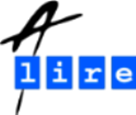 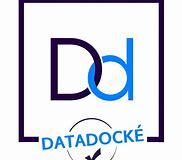 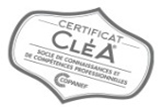 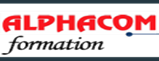 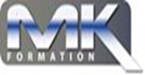 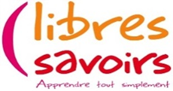 VISA 3 en 1 ROMORANTINFrançais, Mathématiques, Logique VISA 3 en 1 ROMORANTINFrançais, Mathématiques, Logique ORGANISMESiège : A.L.I.R.E. – 133 rue Michel Bégon – 41000 BLOIS 02 54 42 59 55 – Email : contact@alireformation.frMonsieur Fioyi AYIKON – Directeur A.L.I.R.E.OBJECTIFS DE LA FORMATION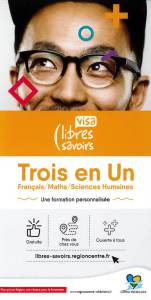 Le VISA 3 en 1 permet par des activités individualisées et pratiques :Maîtriser les savoirs de base : communication écrite et orale, mathématiques et raisonnement logiqueDévelopper des capacités à analyser, déduire, s’organiser, apprendre à apprendreD’être autonome dans les situations les plus diverses et les plus courantes de la vie professionnelleCe Visa recouvre les actes de la vie sociale et professionnelle.Ses objectifs :Communiquer en  Français écouter et comprendre, s’exprimer à l’oral, lire, écrire, décrire – formuler Utiliser les  règles de base de calcul et du raisonnement mathématiques se repérer dans l’univers des nombres, résoudre un problème mettant en jeu une ou plusieurs opérations, lire et calculer les unités de mesure, de temps et des quantités, se repérer dans l’espace, restituer oralement un raisonnement mathématique, Préparer l’entrée dans d’autres formations (CléA, certifiantes, qualifiantes, etc…)DESCRIPTIF DE LA FORMATIONAprès un entretien de positionnement, les contenus de formation seront individualisés en fonction de votre objectif.Approfondissement des outils linguistiques et mathématiques en vue : d’intégrer une formation.de faciliter la recherche d’emploi.de préparer un concours.….LIEUXA.L.I.R.E. – 2 Avenue des Favignolles 41200 ROMORANTIN-LANTHENAYPROFIL DU PUBLIC CONCERNEToute personne de plus de 16 ans sortie du système scolaire, demandeur d’emploi en prioritéPRESCRIPTEURSPôle Emploi, Mission Locale, CIAS, MDCS, Cap Emploi, demande personnelleFINANCEUR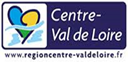 «Formation intégralement financée par la Région Centre-Val de Loire »PLANNING DE LA FORMATIONLundi matin de 9h00 à 12h00 et après-midi de 13h30 à 16h30Mardi matin de 9h00 à 12h00 et après-midi de 13h30 à 16h30Vendredi matin de 9h00 à 12h00CONTACTYamina KEFI : 06 42 62 93 38 ou yamina.kefi@alireformation.frVISA ECO-CITOYEN (ENVIRONNEMENT, HYGIENE ET SECURITE)  ROMORANTINCertificat Sauveteur Secouriste du Travail VISA ECO-CITOYEN (ENVIRONNEMENT, HYGIENE ET SECURITE)  ROMORANTINCertificat Sauveteur Secouriste du Travail VISA ECO-CITOYEN (ENVIRONNEMENT, HYGIENE ET SECURITE)  ROMORANTINCertificat Sauveteur Secouriste du Travail VISA ECO-CITOYEN (ENVIRONNEMENT, HYGIENE ET SECURITE)  ROMORANTINCertificat Sauveteur Secouriste du Travail VISA ECO-CITOYEN (ENVIRONNEMENT, HYGIENE ET SECURITE)  ROMORANTINCertificat Sauveteur Secouriste du Travail VISA ECO-CITOYEN (ENVIRONNEMENT, HYGIENE ET SECURITE)  ROMORANTINCertificat Sauveteur Secouriste du Travail VISA ECO-CITOYEN (ENVIRONNEMENT, HYGIENE ET SECURITE)  ROMORANTINCertificat Sauveteur Secouriste du Travail VISA ECO-CITOYEN (ENVIRONNEMENT, HYGIENE ET SECURITE)  ROMORANTINCertificat Sauveteur Secouriste du Travail VISA ECO-CITOYEN (ENVIRONNEMENT, HYGIENE ET SECURITE)  ROMORANTINCertificat Sauveteur Secouriste du Travail ORGANISMEORGANISMEORGANISMESiège : A.L.I.R.E. – 133 rue Michel Bégon – 41000 BLOIS 02 54 42 59 55 – Email : contact@alireformation.frMonsieur Fioyi AYIKON – Directeur A.L.I.R.E.Siège : A.L.I.R.E. – 133 rue Michel Bégon – 41000 BLOIS 02 54 42 59 55 – Email : contact@alireformation.frMonsieur Fioyi AYIKON – Directeur A.L.I.R.E.Siège : A.L.I.R.E. – 133 rue Michel Bégon – 41000 BLOIS 02 54 42 59 55 – Email : contact@alireformation.frMonsieur Fioyi AYIKON – Directeur A.L.I.R.E.Siège : A.L.I.R.E. – 133 rue Michel Bégon – 41000 BLOIS 02 54 42 59 55 – Email : contact@alireformation.frMonsieur Fioyi AYIKON – Directeur A.L.I.R.E.Siège : A.L.I.R.E. – 133 rue Michel Bégon – 41000 BLOIS 02 54 42 59 55 – Email : contact@alireformation.frMonsieur Fioyi AYIKON – Directeur A.L.I.R.E.Siège : A.L.I.R.E. – 133 rue Michel Bégon – 41000 BLOIS 02 54 42 59 55 – Email : contact@alireformation.frMonsieur Fioyi AYIKON – Directeur A.L.I.R.E.OBJECTIFS DE LA FORMATION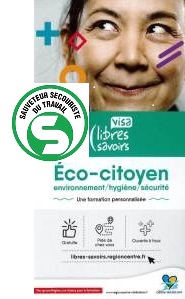 OBJECTIFS DE LA FORMATIONOBJECTIFS DE LA FORMATIONLe VISA ECO-CITOYEN dispensé par un formateur certifié INRS S.S.T et P.R.A.P. permet :d’obtenir ou de renouveler le certificat Sauveteur Secouriste du Travaild’être une réponse au besoin de maîtriser un comportement citoyen    être une suite dans un parcours global, en proposant une thématique citoyenne         permettant le renforcement des acquis d’autres visasCe Visa recouvre les actes de la vie sociale et professionnelle.Ses objectifs :   Maîtriser les gestes de premiers secours et les risques professionnels et personnels. Adopter des comportements de consommateur et/ou de salarié citoyen.   Protéger les ressources naturelles (énergie, eau, air) ; connaître les grands enjeux      écologiques…   Renforcer ses compétences linguistiques, mathématiques, informatiques   Respecter un règlement sécurité, hygiène, environnement, une procédure qualitéLe VISA ECO-CITOYEN dispensé par un formateur certifié INRS S.S.T et P.R.A.P. permet :d’obtenir ou de renouveler le certificat Sauveteur Secouriste du Travaild’être une réponse au besoin de maîtriser un comportement citoyen    être une suite dans un parcours global, en proposant une thématique citoyenne         permettant le renforcement des acquis d’autres visasCe Visa recouvre les actes de la vie sociale et professionnelle.Ses objectifs :   Maîtriser les gestes de premiers secours et les risques professionnels et personnels. Adopter des comportements de consommateur et/ou de salarié citoyen.   Protéger les ressources naturelles (énergie, eau, air) ; connaître les grands enjeux      écologiques…   Renforcer ses compétences linguistiques, mathématiques, informatiques   Respecter un règlement sécurité, hygiène, environnement, une procédure qualitéLe VISA ECO-CITOYEN dispensé par un formateur certifié INRS S.S.T et P.R.A.P. permet :d’obtenir ou de renouveler le certificat Sauveteur Secouriste du Travaild’être une réponse au besoin de maîtriser un comportement citoyen    être une suite dans un parcours global, en proposant une thématique citoyenne         permettant le renforcement des acquis d’autres visasCe Visa recouvre les actes de la vie sociale et professionnelle.Ses objectifs :   Maîtriser les gestes de premiers secours et les risques professionnels et personnels. Adopter des comportements de consommateur et/ou de salarié citoyen.   Protéger les ressources naturelles (énergie, eau, air) ; connaître les grands enjeux      écologiques…   Renforcer ses compétences linguistiques, mathématiques, informatiques   Respecter un règlement sécurité, hygiène, environnement, une procédure qualitéLe VISA ECO-CITOYEN dispensé par un formateur certifié INRS S.S.T et P.R.A.P. permet :d’obtenir ou de renouveler le certificat Sauveteur Secouriste du Travaild’être une réponse au besoin de maîtriser un comportement citoyen    être une suite dans un parcours global, en proposant une thématique citoyenne         permettant le renforcement des acquis d’autres visasCe Visa recouvre les actes de la vie sociale et professionnelle.Ses objectifs :   Maîtriser les gestes de premiers secours et les risques professionnels et personnels. Adopter des comportements de consommateur et/ou de salarié citoyen.   Protéger les ressources naturelles (énergie, eau, air) ; connaître les grands enjeux      écologiques…   Renforcer ses compétences linguistiques, mathématiques, informatiques   Respecter un règlement sécurité, hygiène, environnement, une procédure qualitéLe VISA ECO-CITOYEN dispensé par un formateur certifié INRS S.S.T et P.R.A.P. permet :d’obtenir ou de renouveler le certificat Sauveteur Secouriste du Travaild’être une réponse au besoin de maîtriser un comportement citoyen    être une suite dans un parcours global, en proposant une thématique citoyenne         permettant le renforcement des acquis d’autres visasCe Visa recouvre les actes de la vie sociale et professionnelle.Ses objectifs :   Maîtriser les gestes de premiers secours et les risques professionnels et personnels. Adopter des comportements de consommateur et/ou de salarié citoyen.   Protéger les ressources naturelles (énergie, eau, air) ; connaître les grands enjeux      écologiques…   Renforcer ses compétences linguistiques, mathématiques, informatiques   Respecter un règlement sécurité, hygiène, environnement, une procédure qualitéLe VISA ECO-CITOYEN dispensé par un formateur certifié INRS S.S.T et P.R.A.P. permet :d’obtenir ou de renouveler le certificat Sauveteur Secouriste du Travaild’être une réponse au besoin de maîtriser un comportement citoyen    être une suite dans un parcours global, en proposant une thématique citoyenne         permettant le renforcement des acquis d’autres visasCe Visa recouvre les actes de la vie sociale et professionnelle.Ses objectifs :   Maîtriser les gestes de premiers secours et les risques professionnels et personnels. Adopter des comportements de consommateur et/ou de salarié citoyen.   Protéger les ressources naturelles (énergie, eau, air) ; connaître les grands enjeux      écologiques…   Renforcer ses compétences linguistiques, mathématiques, informatiques   Respecter un règlement sécurité, hygiène, environnement, une procédure qualitéLIEUXLIEUXLIEUXA.L.I.R.E. – 2 Avenue des Favignolles 41200 ROMORANTIN-LANTHENAY A.L.I.R.E. – 2 Avenue des Favignolles 41200 ROMORANTIN-LANTHENAY A.L.I.R.E. – 2 Avenue des Favignolles 41200 ROMORANTIN-LANTHENAY A.L.I.R.E. – 2 Avenue des Favignolles 41200 ROMORANTIN-LANTHENAY A.L.I.R.E. – 2 Avenue des Favignolles 41200 ROMORANTIN-LANTHENAY A.L.I.R.E. – 2 Avenue des Favignolles 41200 ROMORANTIN-LANTHENAY PROFIL DU PUBLIC CONCERNEPROFIL DU PUBLIC CONCERNEPROFIL DU PUBLIC CONCERNEToute personne de plus de 16 ans sortie du système scolaire,demandeur d’emploi en prioritéToute personne de plus de 16 ans sortie du système scolaire,demandeur d’emploi en prioritéToute personne de plus de 16 ans sortie du système scolaire,demandeur d’emploi en prioritéToute personne de plus de 16 ans sortie du système scolaire,demandeur d’emploi en prioritéToute personne de plus de 16 ans sortie du système scolaire,demandeur d’emploi en prioritéToute personne de plus de 16 ans sortie du système scolaire,demandeur d’emploi en prioritéPRESCRIPTEURSPRESCRIPTEURSPRESCRIPTEURSPôle Emploi, Mission Locale, CIAS, MDCS, Cap Emploi, demande personnellePôle Emploi, Mission Locale, CIAS, MDCS, Cap Emploi, demande personnellePôle Emploi, Mission Locale, CIAS, MDCS, Cap Emploi, demande personnellePôle Emploi, Mission Locale, CIAS, MDCS, Cap Emploi, demande personnellePôle Emploi, Mission Locale, CIAS, MDCS, Cap Emploi, demande personnellePôle Emploi, Mission Locale, CIAS, MDCS, Cap Emploi, demande personnelleFINANCEURFINANCEURFINANCEUR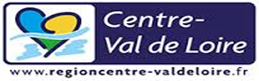 « Formation intégralement financée par la Région Centre-Val de Loire »« Formation intégralement financée par la Région Centre-Val de Loire »« Formation intégralement financée par la Région Centre-Val de Loire »« Formation intégralement financée par la Région Centre-Val de Loire »« Formation intégralement financée par la Région Centre-Val de Loire »« Formation intégralement financée par la Région Centre-Val de Loire »DUREE DE LA FORMATIONDUREE DE LA FORMATIONDUREE DE LA FORMATION30 heures30 heures30 heures30 heures30 heures30 heuresPLANNING DE LA FORMATIONPLANNING DE LA FORMATIONPLANNING DE LA FORMATIONLundi matin de 9h00 à 12h00 et après-midi de 13h30 à 16h30Mardi matin de 9h00 à 12h00 et après-midi de 13h30 à 16h30Vendredi matin de 9h00 à 12h00Lundi matin de 9h00 à 12h00 et après-midi de 13h30 à 16h30Mardi matin de 9h00 à 12h00 et après-midi de 13h30 à 16h30Vendredi matin de 9h00 à 12h00Lundi matin de 9h00 à 12h00 et après-midi de 13h30 à 16h30Mardi matin de 9h00 à 12h00 et après-midi de 13h30 à 16h30Vendredi matin de 9h00 à 12h00Lundi matin de 9h00 à 12h00 et après-midi de 13h30 à 16h30Mardi matin de 9h00 à 12h00 et après-midi de 13h30 à 16h30Vendredi matin de 9h00 à 12h00Lundi matin de 9h00 à 12h00 et après-midi de 13h30 à 16h30Mardi matin de 9h00 à 12h00 et après-midi de 13h30 à 16h30Vendredi matin de 9h00 à 12h00Lundi matin de 9h00 à 12h00 et après-midi de 13h30 à 16h30Mardi matin de 9h00 à 12h00 et après-midi de 13h30 à 16h30Vendredi matin de 9h00 à 12h00CONTACTCONTACTCONTACTYamina KEFI : 06 42 62 93 38 ou yamina.kefi@alireformation.frYamina KEFI : 06 42 62 93 38 ou yamina.kefi@alireformation.frYamina KEFI : 06 42 62 93 38 ou yamina.kefi@alireformation.frYamina KEFI : 06 42 62 93 38 ou yamina.kefi@alireformation.frYamina KEFI : 06 42 62 93 38 ou yamina.kefi@alireformation.frYamina KEFI : 06 42 62 93 38 ou yamina.kefi@alireformation.frVISA PRONUMERIQUE ROMORANTINUTILISER LES TECHNIQUES USUELLES DE L’INFORMATION ET DE LA COMMUNICATION NUMERIQUEVISA PRONUMERIQUE ROMORANTINUTILISER LES TECHNIQUES USUELLES DE L’INFORMATION ET DE LA COMMUNICATION NUMERIQUEORGANISMESiège : A.L.I.R.E. – 133 rue Michel Bégon – 41000 BLOIS 02 54 42 59 55 – Email : contact@alireformation.frMonsieur Fioyi AYIKON – Directeur A.L.I.R.E.OBJECTIFS DE LA FORMATION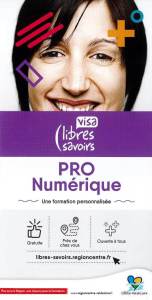 Le VISA PRO-NUMERIQUE permet par des activités individualisées et pratiques :de découvrir l’outil informatiquede développer ses connaissances et compétences numériques être une suite dans un parcours global, en proposant d’acquérir une autonomie numérique permettant le renforcement des acquis d’autres visas.Ses objectifs :   Connaitre son environnement et les fonctions de base pour utiliser un ordinateur. Saisir et mettre en forme du texte - Gérer des documents.   Se repérer dans l'environnement internet et effectuer une recherche    Utiliser la fonction de messagerie.   Utiliser des logiciels professionnels (Word, Excel, Power Point)DESCRIPTIF DE LA FORMATIONAprès un entretien de positionnement, les contenus de formation seront individualisés en fonction de votre objectif.Exemple 1 : Approfondissement des outils informatiques en vue d’intégrer une formation comptable :Activités : Révision des outils numériques suivant besoin                   Activités sur Excel de base sur l’environnement et les formules                  Activités sur Excel d’approfondissement sur les formules                  Activités sur des logiciels de bureautique (Word, Power Point)Exemple 2 : Découverte ou approfondissement des outils informatiques en vue de faciliter la recherche d’emploi :Activités : Activités sur Word (environnement, réalisations CV, lettres de motivations…)                   Activités sur les outils numériques de communication (messagerie, partage des CV et profils professionnels, sites d’emploi...)                  Activités sur des logiciels de bureautique (Word, Excel, Power Point)LIEUXMaison de l’Emploi – 3 rue Jean Monnet 41200 ROMORANTIN-LANTHENAYA.L.I.R.E. – 2 Avenue des Favignolles 41200 ROMORANTIN-LANTHENAY PROFIL DU PUBLIC CONCERNEToute personne de plus de 16 ans sortie du système scolaire, demandeur d’emploi en prioritéPRESCRIPTEURSPôle Emploi, Mission Locale, CIAS, MDCS, Maison des Animations, CAP EMPLOIFINANCEUR«Formation intégralement financée par la Région Centre-Val de Loire»DUREE DE LA FORMATION40 heuresPLANNING DE LA FORMATIONA A.L.I.R.E. Lundi matin de 9h00 à 12h00A La Maison de l’Emploi le jeudi de 9h00 à 12h00 et de 13h30 à 16h30CONTACTYamina KEFI : 06 42 62 93 38 ou yamina.kefi@alireformation.fr